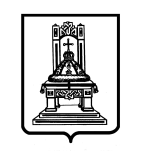 ПРАВИТЕЛЬСТВОТВЕРСКОЙ ОБЛАСТИП О С Т А Н О В Л Е Н И ЕО внесении изменений в постановлениеПравительства Тверской области от 24.12.2013 № 690-ппВ соответствии с Жилищным кодексом Российской Федерации 
и законом Тверской области от 28.06.2013 № 43-ЗО «Об организации проведения капитального ремонта общего имущества в многоквартирных домах на территории Тверской области» Правительство Тверской области постановляет:1. Внести в региональную программу по проведению капитального ремонта общего имущества в многоквартирных домах на территории Тверской области на 2014 – 2043 годы, утвержденную постановлением Правительства Тверской области от 24.12.2013 № 690-пп «Об утверждении региональной программы по проведению капитального ремонта общего имущества в многоквартирных домах на территории Тверской области 
на 2014 – 2043 годы» (далее – Программа), следующие изменения:1) в разделе «Ожидаемые конечные результаты реализации Программы» паспорта Программы цифры «10 037» заменить цифрами                    «10 061»;2) в пункте 17 раздела VI Программы цифры «10 037» заменить цифрами «10 061»;3) приложение к Программе изложить в новой редакции (прилагается).2. Настоящее постановление вступает в силу со дня его официального опубликования.Губернатор Тверской области                                                                              И.М. Руденя16.09.2021№ 490-пп        г. Тверь